Please send this form to erasmus@uskudar.edu.tr along with other documents required for application.Documents required:Letter of Acceptance/Letter of InvitationMobility Agreement for Teaching veya Mobility Agreement for TrainingEBYS annual leave form  (after approval) (choose annual leave request form type: ‘Eğitim’) For Academic Staff: FTS information (provided on a A4 sheet)  https://fts.uskudar.edu.tr/login Interviews with partner institutions or other organizations are the responsibility of the applicant. Alternatively, you can reach the 'Staff Week' programs organized throughout Europe at http://staffmobility.eu/staff-week-search and apply.*There is no requirement for an agreement between our University and the institution to be visited for the TRAINING Mobility.*Those who will participate in the TEACHING mobility should make sure that there is a bilateral agreement between the institution to be visited and our University. If there is no bilateral agreement but you have been accepted, notify the receiving institution in your correspondence. If you receive a positive response about signing an agreement between two institutions, please forward the correspondence and the e-mail address of the authorized person to erasmus@uskudar.edu.tr. We will contact them with an agreement proposal.DateName, Surname & Signature of the applicant:                                               ÜSKÜDAR UNIVERSITY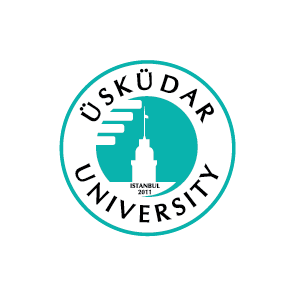 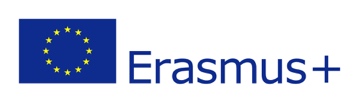                   ERASMUS+ STAFF EXCAHNGE APPLICATION FORM                                              ÜSKÜDAR UNIVERSITY                  ERASMUS+ STAFF EXCAHNGE APPLICATION FORM Type of Employee  □  Academic Staff              □ Administrative Staff   Name, Surname National ID Number/Foreign ID Number Bölüm/Birim Date of Birth DD/MM/YYYY) Gender             □ Male              □  Female Planned Commence Date of Mobility (GG/AA/YYYY) (En erken 23.08.2021)    _____/_____/202…… Planned end date of Mobility      (GG/AA/YYYY) (En geç 31.05.2022)   _____/_____/202…... Applicant’s employment experience (total years completed as a worker of Üsküdar University) Type of Activity to be carried out□ Training                □  Job Shadowing            □ Teaching               □  Workshop Type of Mobility □   Training Mobility         □  Teaching Mobility Have you participated to staff exchange program before at Üsküdar University            □ Yes     □ No     *If yes, dates of mobility:  Host Institution’s Official Name If it is a HEI, Erasmus Code of Receiving Institution Country of the Host Institution